§iÓm				Gi¸o viªn coi:..........................................................................................................				Gi¸o viªn chÊm: ..................................................................................................Khoanh trßn vµo ch÷ c¸i tr­íc c©u tr¶ lêi ®óng.C©u 1: a) Sè d­ cña phÐp chia 15 : 7 lµ:            A. 0.                                 B. 1.                        C. 7.                           D. 8.b) N¨m tr¨m hai m­¬i mèt ®Ò-ca-mÐt viÕt lµ:          A. 521dam			B. 521dm		 C. 512.		     D. 512 damC©u 2: Mét líp häc cã 24 häc sinh ®­îc xÕp thµnh 4 nhãm. Hái mçi nhãm cã mÊy häc sinh?        A. 3 học sinh.                     B. 4 học sinh.       C. 5 học sinh.            D. 6 học sinh.C©u 3:  Cã 6 con thá vµ 36 con sãc. VËy sè thá b»ng mét phÇn mÊy sè sãc?			          B.                       C.                            D. C©u 4: Gi¸ trÞ cña biÓu thøc:  4 + 6 x 2 lµ:20		          		B. 24                      C. 16                         D. 30C©u 5: BiÕt r»ng hiÖn nay «ng 69 tuæi, 3 n¨m n÷a tuæi ch¸u b»ng tuæi «ng. Sè tuæi cña ch¸u hiÖn nay lµ:A. 8 tuæi.           B.10 tuæi.	C. 3 tuæi.	D. 5 tuæi .C©u 7: §Æt tÝnh råi tÝnh:a) 318 + 456		b)  902 - 359		c) 237 x 3    			 d)   736 : 4C©u 8:C©u 9: Mét l©m tr­êng nhËn trång 448 c©y cao su vµ ®· trång ®­îc  sè c©y cao su ®ã. Hái l©m tr­êng ®ã cßn ph¶i trång bao nhiªu c©y cao su n÷a?C©u 10: Mét b¹n nh©n mét sè víi 6 nh­ng lµm nhÇm thµnh 9 nªn ®­îc kÕt qu¶ lµ 792. T×m kÕt qu¶ ®óng trong phÐp nh©n cña b¹n.Tr­êngtiÓuhäc ®«ngxuyªnHätªn HS:....................................................................Líp:          3.....Bµi kÓm tra cuèi häc k× In¨m häc: 2017 - 2018M«n To¸n - Líp 3C©u 6. §ång hå chØ mÊy giê?	A. 9 giê 15 phót	B. 9 giê kÐm 15 phót	C. 8 giê 9 phót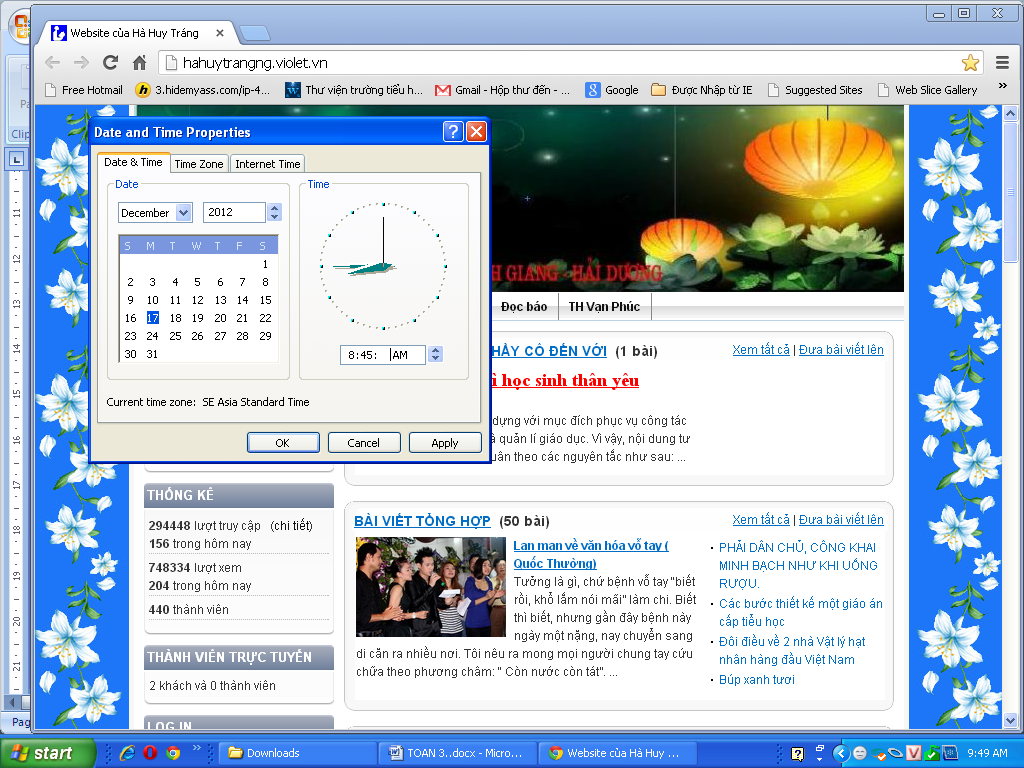 TÝnh gi¸ trÞ cña biÓu thøc:(22 + 38) : 5T×m y905 : y = 5